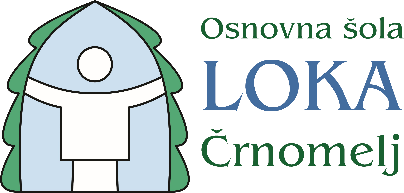 IZJAVA O POTREBI PO NUJNEM VARSTVU ZA UČENCE IN UČENKE 1. TRILETJA Spodaj podpisani starš/skrbnik ________________________(ime in priimek), podajam naslednjo izjavo, da potrebujem nujno varstvo za mojega otroka ___________________________ (ime in priimek, razred), saj sva oba starša ali eden od staršev, ki sem samohranilec, zaposlena v sektorjih kritične infrastrukture, določenih v 4. členu Zakona o kritični infrastrukturi (Uradni list RS, št. 75/17), v zavodih s področja vzgoje in izobraževanja, zavodih s področja socialne varnosti, v Slovenski vojski in Policiji. Kot dokazilo dostavljava potrdilo delodajalca. Kraj in datum:_________________________ Podpis:___________________________________ ___________________________________